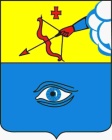 ПОСТАНОВЛЕНИЕ__25.08.2022__                                                                                                № _10/9__ г. ГлазовОб установлении тарифов на платные образовательные услуги муниципального бюджетного учреждения дополнительного образования Детская школа искусств № 3 «Глазовчанка»В соответствии с Федеральным законом от 06.10.2003 № 131-ФЗ «Об общих принципах организации местного самоуправления в Российской Федерации», Уставом муниципального образования «Город Глазов», решением Глазовской городской Думы от 30.05.2012 № 193 «Об утверждении Порядка принятия решения  об установлении тарифов на услуги, предоставляемые муниципальными предприятиями и учреждениями, и работы, выполняемые муниципальными предприятиями и учреждениями», постановлением Администрации города Глазова  от 06.07.2012 № 10/17 «Об утверждении Методических рекомендаций по расчету тарифов на услуги и работы, оказываемые муниципальными предприятиями и учреждениями» и заключением отдела эксплуатации жилого фонда и осуществления контроля управления жилищно-коммунального хозяйства Администрации города Глазова от 17.08.2022П О С Т А Н О В Л Я Ю:1. Установить прилагаемые тарифы на платные образовательные услуги муниципального бюджетного учреждения дополнительного образования «Детская школа искусств № 3 «Глазовчанка».2. Признать утратившим силу постановление Администрации города Глазова от 31.08.2021 № 10/17 «Об установлении тарифов на платные образовательные услуги муниципального бюджетного учреждения дополнительного образования Детская школа искусств № 3 «Глазовчанка».3. Настоящее постановление подлежит официальному опубликованию и вступает в силу с 01 сентября 2022 года.4. Контроль за исполнением настоящего постановления возложить  на заместителя Главы Администрации города Глазова по социальной политике.Заместитель Главы Администрации города Глазова по социальной политике                                                                                О.В. СтанкевичНачальник управления жилищно-коммунального хозяйства, наделенного правами юридического лица, Администрации г. Глазова                                                                             Е.Ю. ШейкоАдминистрация муниципального образования «Город Глазов» (Администрация города Глазова) «Глазкар» муниципал кылдытэтлэн Администрациез(Глазкарлэн Администрациез)Глава города ГлазоваС.Н. КоноваловПриложение к постановлениюПриложение к постановлениюПриложение к постановлениюПриложение к постановлениюАдминистрации города ГлазоваАдминистрации города ГлазоваАдминистрации города ГлазоваАдминистрации города Глазова от_25.08.2022_№_10/9_ от_25.08.2022_№_10/9_ от_25.08.2022_№_10/9_ от_25.08.2022_№_10/9_Тарифы на платные образовательные услугиТарифы на платные образовательные услугиТарифы на платные образовательные услугиТарифы на платные образовательные услугимуниципального бюджетного учреждения дополнительного образования муниципального бюджетного учреждения дополнительного образования муниципального бюджетного учреждения дополнительного образования муниципального бюджетного учреждения дополнительного образования «Детская школа искусств № 3 «Глазовчанка»«Детская школа искусств № 3 «Глазовчанка»«Детская школа искусств № 3 «Глазовчанка»«Детская школа искусств № 3 «Глазовчанка»№ п/пНаименование услугЕдиница измеренияТариф1.Проведение индивидуального занятия по предметам (фортепиано, баян, аккордеон, вокал) для детей 4-6 летруб./занятие330,002.Проведение индивидуального занятия по предметам (фортепиано, баян, аккордеон, вокал, художественное слово, дирижирование) для детей старше 6 лет, подростков и лиц старше 18 летруб./занятие440,003.Обучение по программе раннего развития                   "Музыка с мамой" для детей 2-4 летруб./занятие275,004."Пластилиновое чудо" для детей 4-6 летруб./занятие180,005.Театральные игры» для детей 4-6 летруб./занятие170,006.«Юный художник» для детей 5-6 летруб./занятие170,007.Обучение на подготовительных курсах раннего музыкально-эстетического развития «До-ми-солька» для детей 4-6 летруб./занятие440,008.«Шумовой оркестр» для детей 8-11 летруб./занятие125,009.Подготовительные курсы «Грамотеи» для детей 6 летруб./занятие110,0010.Подготовительные курсы «Грамотеи» для детей 4-5 летруб./занятие110,00